Publicado en 29004 el 17/03/2016 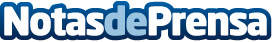 Roberto Sunglasses presenta su nueva colección bajo la filosofía #LetTheSunShineLentes redondas, monturas con doble puente metálico, estilo retro y color, mucho color. Así es la nueva colección de Roberto Sunglasses, que ya se encuentra disponible en su web robertosunglasses.com y en la cadena de tiendas Roberto MartínDatos de contacto:Carmen BanderaNota de prensa publicada en: https://www.notasdeprensa.es/roberto-sunglasses-presenta-su-nueva-coleccion Categorias: Moda Sociedad E-Commerce http://www.notasdeprensa.es